11th Grade English III Summer Reading Assignment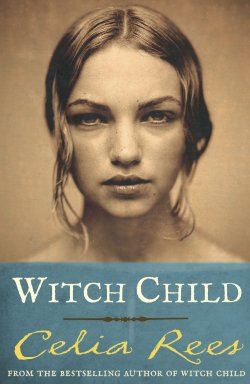 South Miami Senior High SchoolWitch Child by Celia ReesThe assignment will be divided into three parts. Students will have to choose TWO of the three activities. The activities below include creating their own test for the novel, taking the role of a prosecuting attorney putting one of the characters from the novel on trial for a crime or misdeed, or creating a timeline for the major events in the novel.Part I- Creating Your Own TestStudents should create a test for the novel. The test should include a copy of the test and an answer key created by the student.  The student should create 10 multiple choice questions, 5 True/False questions, 5 Vocabulary Questions, 3 Short Response Questions, 2 Long Response Questions. Worth 3 grades.Part II- Character On TrialTake the role of a prosecuting attorney putting one of the characters from the novel on trial for a crime or misdeed appropriate to what happens in the novel. As the prosecuting attorney, outline the following: A) What crime is the character being accused of committing? B) How will you prove that they committed this crime or misdeed? Cite evidence from the novel. C) Write out your opening address to the jury stating your position and arguing why the character should be found guilty. The outline and jury address should be as many pages as needed to fulfill the assignment.  Worth 3 grades.Part III- Witch Child TimelineCreate a timeline of the major events of the novel. Students will have to put together the events of the novel based on Mary Newbury’s entries in the novel. Students will have to reconstruct the order of events and make sure that the divisions on the timeline reflect the time period in the plot. Students should add visual interest to the timeline using drawings or magazine cut-outs to illustrate the events of the timeline and can use either PowerPoint, poster board, or any visual medium to create their timeline creatively. Worth 3 grades.PLEASE KEEP IN MIND THAT FAILURE TO COMPLETE THIS ASSIGNMENT WILL RESULT IN SIX ZEROS AND WILL CAUSE YOU TO BEGIN THE COURSE WITH A FAILING GRADE. NOT A GOOD START. So work and read; read and work.THE ASSIGNMENT IS DUE Thursday, August 27 and Friday, August 28, depending what period you have your English class.Enjoy your summer!